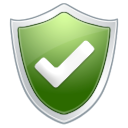 
Security report (No threats found):List of URLS scannedhttp://attrition.org//attrition/warn.html/attrition//news//news/past.html/attrition/staff//news/content/99-09-10.001.html/attrition/why.html/attrition/how.html/misc//attrition/wallpaper/http://www.google.com/search?q=site:attrition.org/errata//errata/wish_list.html/errata/charlatan//errata/company//errata/sec-co//errata/cpo//errata/legal_threats//errata/statistics//security//security/advisory//security/lists.html/security/rant//security/rebuttal//postal//postal/faq.html/postal/legal.html/postal/aol.html/postal/logs//postal/asshats/security/firearms//movies//music//torrent//attrition/fin.htmlWeb server detailsScan for: http://attrition.org/ 
Hostname: attrition.org 
IP address: 72.215.220.112 

System Details:
Running on: Temple-of-Squirrels/4.0.2Theta(n)

Web application details:Application: picoBlacklist statusDomain clean by Google Safe Browsing: attrition.org - referenceDomain clean by Norton Safe Web: attrition.org - referenceDomain clean on Phish tank: attrition.org - referenceweb site:http://attrition.org/status:Verified Cleanweb trust:  Not Blacklisted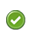 Blacklisted:  No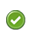 Malware:No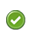 Malicious javascript:  No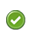 Malicious iFrames:No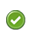 Drive-By Downloads:  No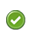 Anomaly detection:  No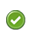 IE-only attacks:    No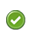 Suspicious redirections:    No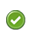 Spam:No